Об утверждении муниципальной программы «Профилактика терроризма и экстремизма, а также минимизация и (или) ликвидация последствий проявлений терроризма и экстремизма на территории Первочурашевского сельского поселения Мариинско-Посадского района Чувашской Республики на 2021-2025 годы»В соответствии с пунктом 7.1 части 1 статьи 14 Федерального закона от 06.10.2003 № 131-ФЗ «Об общих принципах организации местного самоуправления в Российской Федерации», Федеральными законами от 06.10.2006 № 35-ФЗ «О противодействии терроризму», Указ Президента Российской Федерации от 15.02.2006 г. № 116 «О мерах по противодействию терроризму», Уставом Первочурашевского сельского поселения Мариинско-Посадского района, администрация Первочурашевского сельского поселения ПОСТАНОВЛЯЕТ:1. Утвердить муниципальную программу «Профилактика терроризма и экстремизма, а также минимизация и (или) ликвидация последствия проявления терроризма и экстремизма на территории Первочурашевского сельского поселения Мариинско - Посадского района Чувашской Республики на 2021-2025 годы» согласно приложению.2. Признать утратившим силу постановление администрации Первочурашевского сельского поселения Мариинско-Посадского района от 04.05.2017г. № 28 «Об утверждении муниципальной программы "Профилактика терроризма и экстремизма, а также минимизация и (или) ликвидация последствий проявления терроризма и экстремизма на территории Первочурашевского сельского поселения Мариинско-Посадского района Чувашской Республики на 2017-2019 годы".2. Настоящее постановление вступает в силу после его официального опубликования в печатном средстве массовой информации «Посадский вестник».3. Контроль за исполнением настоящего постановления оставляю за собой.Глава Первочурашевского сельского поселения                                                    В.А.ОрловПриложение к постановлению администрации Первочурашевского сельского поселения от   15.03.2021   № 8 Муниципальная программа «Профилактика терроризма и экстремизма, а также минимизация и (или) ликвидация последствия проявления терроризма и экстремизма на территории Первочурашевского сельского поселения                          на 2021-2025 годы»ПАСПОРТмуниципальной программы «Профилактика терроризма на территории Первочурашевского сельского поселения 2021-2025 годы»   I. Содержание проблемы и обоснование необходимости ее решения программными методамиДеятельность общегосударственной системы противодействия терроризму и экстремизму, а также работа региональных субъектов и муниципальных образований антитеррористической  деятельности направлена на выявление и устранение условий и предпосылок, способствующих подготовке и осуществлению террористических актов, а также практическую подготовку и координацию действий, сил и средств по ликвидации и минимизации их возможных последствий.В соответствии со статьей 15 Федерального закона от 6 октября 2003 года N 131-ФЭ "Об общих принципах организации местного самоуправления в Российской Федерации" одним из основных вопросов местного значения является: «участие в профилактике терроризма и экстремизма, а также в минимизации и (или) ликвидации последствий проявлений терроризма и экстремизма на территории муниципального района».Системный подход к мерам, направленным на предупреждение, выявление, устранение причин и условий, способствующих терроризму и экстремизму, совершению правонарушений, является одним из важнейших условий улучшения социально- экономической ситуации в поселении. Для реализации такого подхода необходим программно-целевой метод, позволяющий разработать и реализовать комплекс мероприятий, взаимоувязанных по ресурсам, исполнителям и срокам исполнения, добиться наибольшей эффективности и результативности в решении задач, направленных на совершенствование системы предупреждения терроризма и экстремизма, минимизации его последствий на территории Первочурашевского сельского поселения Мариинско-Посадского района.Наиболее остро встает проблема обеспечения антитеррористической защищенности объектов социальной сферы. Уровень материально-технического оснащения учреждений образования, культуры характеризуется достаточно высокой степенью уязвимости в диверсионно-террористическом отношении.Характерными недостатками по обеспечению безопасности на ряде объектов социальной сферы, образования, культуры являются: отсутствие тревожной кнопки, систем оповещения, металлических дверей и надежного ограждения. Имеют место недостаточные знания и отсутствие навыков обучающихся, посетителей и работников правилам поведения в чрезвычайных ситуациях, вызванных проявлениями терроризма.Наиболее проблемными остаются вопросы, связанные с выполнением мероприятий, направленных на обеспечение безопасности, требующих вложения значительных финансовых средств. Именно этим и вызвана необходимость решения данной задачи программно-целевым методом. Программа является документом, открытым для внесения изменений и дополнений.II. Цели и задачи программы, сроки и этапы ее реализацииОсновными целями Программы являются совершенствование системы профилактических мер антитеррористической и антиэкстремистской направленности;  предупреждение террористических проявлений на территории поселения;  повышение антитеррористической защищенности потенциально опасных объектов, мест массового пребывания людей и объектов жизнеобеспечения населения.Основными задачами Программы являются усиление антитеррористической защищенности объектов социальной сферы; проведение воспитательной, пропагандистской работы с населением поселения, направленной на предупреждение террористической и экстремистской деятельности, повышение бдительности; повышение уровня межведомственного взаимопонимания по профилактике терроризма и экстремизма.Исполнение мероприятий, предусмотренных Программой, позволит решить наиболее острые проблемы, стоящие перед администрацией Первочурашевского сельского поселения и обществом, в части создания положительных тенденций повышения уровня антитеррористической и антиэкстремистской устойчивости поселения, что в результате окажет непосредственное влияние на укрепление общей безопасности.Программа будет осуществлена в течение 2021 - 2025 годов.III. Программные мероприятияПрограмма включает мероприятия по приоритетным направлениям в сфере профилактики терроризма и экстремизма:- информационно-пропагандистское противодействие терроризму и экстремизму;- организационно-технические мероприятия. 1. Информационно-пропагандистское противодействие терроризмуВ целях реализации данного направления Программы запланировано проведениеследующих мероприятий:- проведение «круглых столов» в МБОУ «Перво-Чурашевская СОШ»;- информирование населения о профилактике терроризма и экстремизма через памятки, листовки, сходы граждан;- проведение лекций и бесед в «Перво-Чурашевская СОШ», в Первочурашевской сельской библиотеке, Первочурашевском сельском доме культуры направленных на профилактику проявлений терроризма и экстремизма, преступлений против личности, общества, государства;- распространение памяток, листовок среди населения «Терроризм – угроза обществу»;- подготовка и размещение в местах массового пребывания граждан информационных материалов о действиях в случае возникновения угроз террористического характера, а также размещение соответствующей информации на информационных стендах.2. Организационно-технические мероприятияВ целях реализации данного направления Программы запланировано проведение следующих мероприятий:- проведение учебных тренировок с персоналом учреждений культуры и образования по вопросам предупреждения террористических актов и правилам поведения при их возникновении;- проводить обследование потенциально опасных объектов, объектов соцкультбыта, пустующих домов на территории Первочурашевского сельского поселения.IV. Ресурсное обеспечение ПрограммыФинансирование программы предполагается осуществлять за счет бюджета Первочурашевского сельского поселения.V. Организация управления реализацией Программы и контроль за ходом ее выполненияКонтроль за исполнением программных мероприятий осуществляется администрацией Первочурашевского сельского поселения.Ответственными за выполнение мероприятий Программы в установленные сроки является исполнитель Программы.VI. Ожидаемые результаты реализации Программы Программа носит социальный характер, основными критериями ее эффективности являются антитеррористическая безопасность населения, объектов экономики и социальной сферы Первочурашевского сельского поселения и профилактика экстремистской деятельности.Социальная и бюджетная эффективность реализации Программы оценивается по следующим критериям:- соответствие плановых значений показателей конечного результата выполнения Программы фактическим значениям показателей;- степень достижения запланированных результатов.Социальный эффект от реализации мероприятий Программы будет выражен в удовлетворении потребности жителей Первочурашевского сельского поселения в защищенности от актов терроризма и проявлений экстремизма, повышении степени толерантности общества.Выполнение Программы создаст условия для дальнейшего укрепления социально-политической стабильности общества, законности и правопорядка, межнационального и межконфессионального согласия в Первочурашевском сельском поселении.VII. Система программных мероприятийЧĂВАШ РЕСПУБЛИКИСентерварри РАЙОНĚ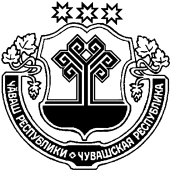 ЧУВАШСКАЯ РЕСПУБЛИКА МАРИИНСКО-ПОСАДСКИЙ РАЙОНУРХАС-КУШКĂ ПОСЕЛЕНИЙĚН ЯЛ ХУТЛĂХĚ ЙЫШĂНУ2021.03.15   8  №Урхас-кушка сали АДМИНИСТРАЦИЯПЕРВОЧУРАШЕВСКОГО СЕЛЬСКОГО ПОСЕЛЕНИЯПОСТАНОВЛЕНИЕ15.03.2021  №  8село Первое ЧурашевоНаименование программыМуниципальная программа «Профилактика терроризма и экстремизма, а также минимизация и (или) ликвидация последствий проявления терроризма и экстремизма на территории Первочурашевского сельского поселения Мариинско-Посадского района Чувашской Республики на 2021-2025 годы»Основание для разработкипрограммы- Федеральный закон от 6 марта 2006 года №35-ФЗ «О противодействии терроризму»; - Указ Президента Российской Федерации от 15.02.2006 г. № 116 «О мерах по противодействию терроризму»;- Федеральный закон от 25 июля 2002 года N 114-ФЗ "О противодействии экстремистской деятельности";- Федеральный закон от 06 октября 2003 года №131-ФЗ «Об общих принципах организации местного самоуправления в Российской Федерации»;- Закон Чувашской Республики «Об организации местного самоуправления в Чувашской Республике».Заказчик программы Администрация Первочурашевского сельского поселения Разработчик программы Администрация Первочурашевского сельского поселения Цели и задачи программыЦели программы:- реализация государственной политики в области профилактики терроризма и экстремизма;- совершенствование системы профилактических мер антитеррористической направленности;- предупреждение террористических и экстремистских проявлений на территории поселения;- повышение антитеррористической защищенности потенциально опасных объектов, мест массового пребывания людей и объектов жизнеобеспечения населенияОсновные задачи программы:- усиление антитеррористической защищенности объектов социальной сферы;- проведение воспитательной, пропагандистской работы с населением поселения, направленной на предупреждение террористической и экстремисткой деятельности, повышение бдительности;-повышение уровня межведомственного взаимопонимания по профилактике терроризма и экстремизма.Сроки реализациипрограммы2021-2025 годыОжидаемые результаты от реализации программы  Создание системы технической защиты объектов с массовым пребыванием граждан, в том числе повышение уровня антитеррористической защищенности объектов мест массового пребывания граждан. Повышение информированности населения о принимаемых администрацией Первочурашевского сельского поселения Мариинско-Посадского района о мерах антитеррористического характера и правилах поведения в случае угрозы возникновения террористического акта, создание условий для профилактики правонарушений экстремистской направленности.Источник финансированияФинансирование осуществляется за счет средств местного бюджета№п/пНаименование мероприятияИсполнителиИсполнителиСрок исполнения Объем финансирования (руб.)123345I. Информационно-пропагандистское противодействие терроризму и экстремизмуI. Информационно-пропагандистское противодействие терроризму и экстремизмуI. Информационно-пропагандистское противодействие терроризму и экстремизмуI. Информационно-пропагандистское противодействие терроризму и экстремизмуI. Информационно-пропагандистское противодействие терроризму и экстремизмуI. Информационно-пропагандистское противодействие терроризму и экстремизму1Проведение «круглых столов» в МБОУ «Перво-Чурашевская СОШ»  Проведение «круглых столов» в МБОУ «Перво-Чурашевская СОШ»  Директор школы (по согласованию)ЕжегодноБюджет поселения с внесением изменений в бюджет2Информирование населения о профилактике терроризма и экстремизмаИнформирование населения о профилактике терроризма и экстремизмаГлава Первочурашевского сельского поселенияЕжегодноБюджет поселения с внесением изменений в бюджет 3Проведение лекций и бесед МБОУ «Перво-Чурашевская СОШ» , в Первочурашевской сельской библиотеке, в Первочурашевском СДК, на сходах граждан направленных на профилактику проявлений терроризма и экстремизма, преступлений против личности, общества, государстваПроведение лекций и бесед МБОУ «Перво-Чурашевская СОШ» , в Первочурашевской сельской библиотеке, в Первочурашевском СДК, на сходах граждан направленных на профилактику проявлений терроризма и экстремизма, преступлений против личности, общества, государстваДиректор школы (по согласованию), работники культуры (по согласованию), специалисты администрации Первочурашевского сельского поселенияЕжегодноБюджет поселения с внесением изменений в бюджет 4Изготовление печатных памяток по тематике противодействия экстремизму и терроризму.Распространение памяток, листовок среди населения, обеспечить наглядной агитацией в учреждения соц. сферыИзготовление печатных памяток по тематике противодействия экстремизму и терроризму.Распространение памяток, листовок среди населения, обеспечить наглядной агитацией в учреждения соц. сферыРаботники культуры (по согласованию), специалисты администрации Первочурашевского сельского поселенияЕжегодноБюджет поселения с внесением изменений в бюджет5Проводить рейды по обеспечению правопорядка и профилактики в местах массового отдыха Проводить рейды по обеспечению правопорядка и профилактики в местах массового отдыха Глава Первочурашевского сельского поселенияПостоянно в период проведения мероприятияБюджет поселения с внесением изменений в бюджет6Вести наблюдения за парковкой транспорта возле зданий школы, детского садаВести наблюдения за парковкой транспорта возле зданий школы, детского садаДиректор школы, (по согласованию)ПостоянноБюджет поселения с внесением изменений в бюджет7Разработка плана профилактических мер, направленных на предупреждение экстремистской деятельности, в том числе на выявление и последующее устранение причин и условий, способствующих осуществлению экстремистской деятельности на территории Первочурашевского сельского поселения.Разработка плана профилактических мер, направленных на предупреждение экстремистской деятельности, в том числе на выявление и последующее устранение причин и условий, способствующих осуществлению экстремистской деятельности на территории Первочурашевского сельского поселения.специалисты администрации Первочурашевского сельского поселенияЕжегодноБюджет поселения с внесением изменений в бюджетII. Организационно-технические мероприятияII. Организационно-технические мероприятияII. Организационно-технические мероприятияII. Организационно-технические мероприятияII. Организационно-технические мероприятияII. Организационно-технические мероприятия1Проведение учебных тренировок с персоналом учреждений культуры и образования поселения по вопросам предупреждения террористических актов и правилам поведения при их возникновенииПроведение учебных тренировок с персоналом учреждений культуры и образования поселения по вопросам предупреждения террористических актов и правилам поведения при их возникновенииГлава Первочурашевского сельского поселения, директор Первочурашевского  ЦСДК (по согласованию)ЕжегодноБюджет поселения с внесением изменений в бюджет2Проведение комплексных обследований потенциально опасных объектов, соцкультбыта, пустующих домов на территории сельского поселенияПроведение комплексных обследований потенциально опасных объектов, соцкультбыта, пустующих домов на территории сельского поселенияГлава Первочурашевского сельского поселенияЕжеквартальноБюджет поселения с внесением изменений в бюджет3Проводить социологические опросы и исследования в общеобразовательных учреждениях, расположенных на территории Первочурашевского сельского поселения на предмет выявления и обнаружения степени распространения экстремистских идей и настроений.Проводить социологические опросы и исследования в общеобразовательных учреждениях, расположенных на территории Первочурашевского сельского поселения на предмет выявления и обнаружения степени распространения экстремистских идей и настроений.специалисты администрации Первочурашевского сельского поселенияЕжегодноБюджет поселения с внесением изменений в бюджет